فعل الأمرما هو فعل الأمر؟فعل الأمر هو الفعل الذي نطلبُ بهِ إلى من نُخاطبُهُ أن يفعلَ شيْئًا في المستقبل، مثلا: انتبهْ (هنا نطلب منه القيام بالفعل أي نطلب منه الانتباه).لـماذا في المستقبل؟           لأنّنا لا نـحتاج إلى طلب أمر أو فعلٍ قد حصلَ سابقًا.كيْفَ يصاغُ فعل الأمر من المضارع؟يُصاغ فعل الأمر:بحذف حرف المضارعة من أوّلِهِ وتعديل حركة آخره . مثَلًا: تُعجِّلُ       عَجِّلْ.إذا حذَفْنا حرف المضارعة وبَقيَ أوّلُ الفعل ساكنًا زِدنا همزةً في أوّل الأمر.مثَلًا: تـهْرُبينَ        اهْرُبي. فإذا حذفنا التاء في " تــهْــربين" سيُصبحُ الفعل "هْربـي" (وهذا خطأ لأنّ في اللّغة العربيّة  ليس هناك أيّ كلمة تبدأ بحرفٍ ساكن، لذلك نُضيف همزةً على أوّلِهِ)مع أي ضمائر يتصرّف فعل الأمر؟يتصرَّفُ فعلُ الأمرِ مع ضمائرِ المخاطبِ والمخاطبةِ فقط.مثلًا: أنتَ اهْرُبْ		أنتما اهْرُبا		أنتم اهْربُوا		  أنتِ اهْرُبي		أنتما اهْرُبا		أنتنَّ اهْربْنَما هي علامات بناء فعل الأمر؟علامات بناء فعل الأمرالسّكون					حذف حرف العلّة			حذف النّون لأن مضارعهاحذرْ			        	 من آخره 	            		  من الأفعال الخمسة						انسَ					احذرا											احذروا											احذريالسّكون في حال كان الفعلُ منتهيًا بحرف صحيح مثل الراء والكاف واللّام..حذف حرف العلّة في حال كان الفعل منتهيًا بحرف علّة وهي ثلاثة: الألف أو الياء أو الواوحذف النّون في حال كان الفعل من الأفعال الخمسة(نتذكّر الأفعال الخمسة هي الّتي تصرّف مع الضمائر  هما – هم- أنتما- أنتم- أنتِ)تمارين تطبيقيّة في كتاب 5: ص75-76-77-78 أتمرّنُ خطيًّا ص.1-2-3-4-5-6-7.‏‏        مدرسة دومينيكان لسيدة الداليفراند عاريا- لبنانالصّف الخامس الأساسياذار - الاسبوع الثالث               الاسم: ...............................أ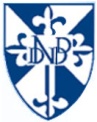 